БОЙОРОК	                      №51                      ПОСТАНОВЛЕНИЕ 23 ноябрь 2020 й.                               	   	                        23 ноября 2020 г.«Об утверждении плана действия по предупреждению и ликвидации чрезвычайных ситуаций природного и техногенного характера на 2020-2021г.г.»Руководствуясь ст. 14 Федерального закона от 06.10.2003 № 131-ФЗ «Об общих принципах организации местного самоуправления в РФ»,ПОСТАНОВЛЯЮ:1. Утвердить план действий по предупреждению и ликвидации чрезвычайных ситуаций природного и техногенного характера на 2020-2021г.г. на территории сельского поселения Чуюнчинский сельсовет муниципального района Давлекановский район (Приложение № 1).2.Контроль за исполнением постановления оставляю за собой. 3.Настоящее постановление подлежит обнародованию в порядке, установленном действующим законодательством.Глава сельского поселения                                                  Никифоров С.Н.Приложение № 1к постановлению администрациисельского поселения Чуюнчинский сельсовет муниципального районаДавлекановский районот 23.11.2020 г.  № 51План действий по предупреждению и ликвидации чрезвычайных ситуаций природного и техногенного характера на 2020-2021г.г.Башҡортостан Республикаhы Дәүләкән районы муниципаль районының Суйынсы ауыл Советы ауыл биләмәhехакимиәте453423, Дәүләкән районы, Суйынсы ауылы,Yҙәк урам,  19/2,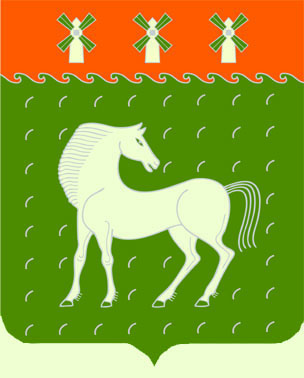 Администрациясельского поселенияЧуюнчинский сельсоветмуниципального районаДавлекановский районРеспублики Башкортостан453423, Давлекановский район,с. Чуюнчи, ул. Центральная, 19/2,Наименование мероприятияОтветственные лицаСрок выполненияНа постоянной основе проверять работоспособность системы оповещения населения о чрезвычайных ситуациях природного и техногенного характераГлава сельского поселенияПостоянноОбеспечить работу комиссии по предупреждению чрезвычайных ситуаций природного и техногенного характера, а также регулярное проведение заседаний указанной комиссииГлава сельского поселения1 раз в кварталИнформировать население сельского поселения о действиях в условиях чрезвычайных ситуаций природного и техногенного характераГлава сельского поселения, депутаты совета (по согласованию), староста (по согласованию)1 раз в полугодиеПроведение обучения населения действиям в условиях чрезвычайных ситуаций природного и техногенного характераГлава сельского поселения, депутаты совета (по согласованию), староста (по согласованию)Ежегодно Взаимодействие с органами ГО и ЧС муниципального района Давлекановский районГлава сельского поселенияПостоянноРассмотрение вопросов обеспечения предотвращения чрезвычайных ситуаций природного и техногенного характера на территории района на заседаниях Совета сельского поселения Чуюнчинский сельсовет, выработка мер, направленных на недопущение их возникновенияЕжегодно (до разработки проекта бюджета)